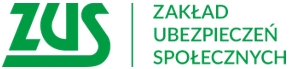 Informacja prasowaAktywny rodzic – dyżury, szkolenia spotkaniaGniezno - 7 sierpnia 2024 r. od 8:00 do 11:00- dyżur telefoniczny pracownika ZUS pod numerem 61 424 06 50.Koło - 13 sierpnia 2024 r. od 9:00 do 10:00- dyżur telefoniczny pracownika ZUS pod numerem 502 006 469.Środa Wlkp. - 19 sierpnia 2024 r. od 9:00 do 12:00  - dyżur eksperta ZUS w siedzibie Inspektoratu ZUS w Środzie WielkopolskiejPoznań - 20 sierpnia 2024 r. od 10:00 do 13:00- dyżur telefoniczny pracownika ZUS pod numerem 61 8745-465.Poznań - 23 sierpnia 2024 r. od 9:00 do 10:00- dyżur telefoniczny pracownika ZUS pod numerem 573866198.Centrum Usług Społecznych w Swarzędzu - 25 - 27 sierpnia 2024 r. od 9:00 do 14:00- dyżur eksperta ZUS w Centrum Usług Społecznych w Swarzędzu, przy ul. PoznańskiejWrześnia - 22 sierpnia 2024 r. od 9:00 do 12:00- dyżur telefoniczny pracownika ZUS pod numerem 61 437 46 13.Śrem – 25 sierpnia od godziny 13.00- pracownicy Inspektoratu w Śremie będą prowadzić punkt informacyjny na dożynkach gminnych w Książu Wielkopolskim.Oborniki - 27 sierpnia 2024 r. od 10:00 do 12:00- dyżur eksperta ZUS w siedzibie Powiatowego Urzędu Pracy w Obornikach przy ul. Sądowej 5.Poznań - 30 sierpnia 2024 r. od 9:00 do 10:00- dyżur telefoniczny pracownika ZUS pod numerem 573866198.Poznań – 20 września 2024 r. od 9:00 do 10:00- dyżur telefoniczny pracownika ZUS pod numerem 573866198.Poznań – 27 września 2024 r. od 9:00 do 10:00- dyżur telefoniczny pracownika ZUS pod numerem 573866198.